FasesExplicaciónImagenFase G1 (la célula crece y hace una copia de su ADN)La célula crece físicamente, copia los organelos y hace componentes moleculares que necesitará en etapas posteriores.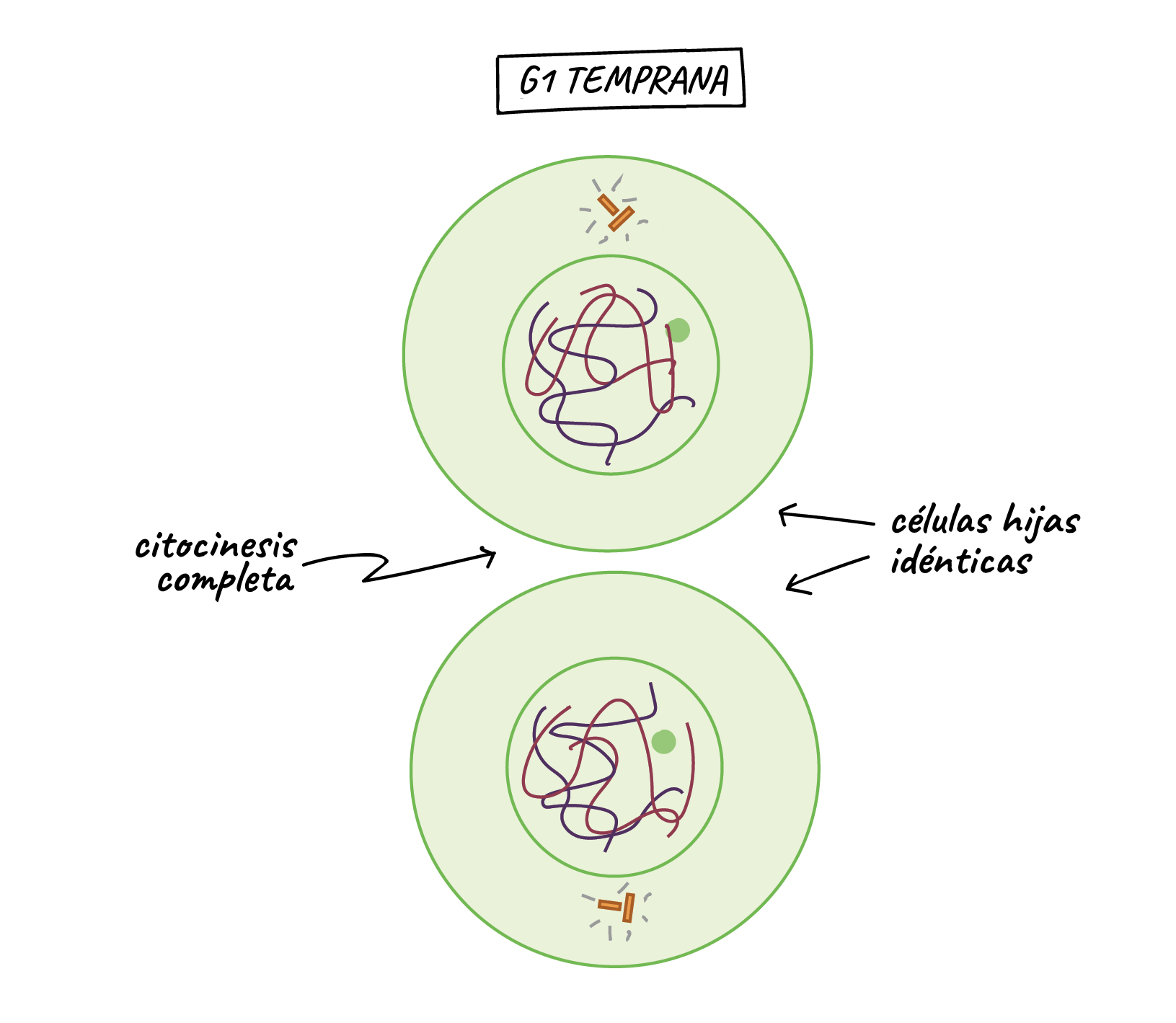 Fase SLa célula sintetiza una copia completa del ADN en su núcleo. También duplica una estructura de organización de microtúbulos llamada centrosoma. Los centrosomas ayudan a separar el ADN durante la fase M.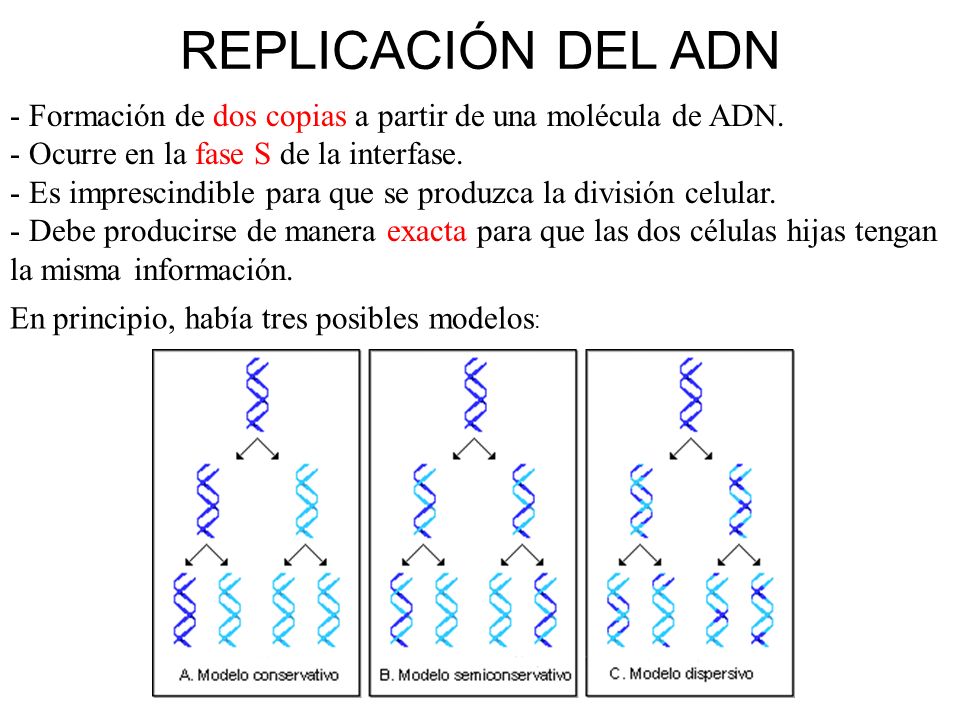 Fase G2La célula crece más, hace proteínas y organelos, y comienza a reorganizar su contenido en preparación para la mitosis. La fase G termina cuando la mitosis comienza.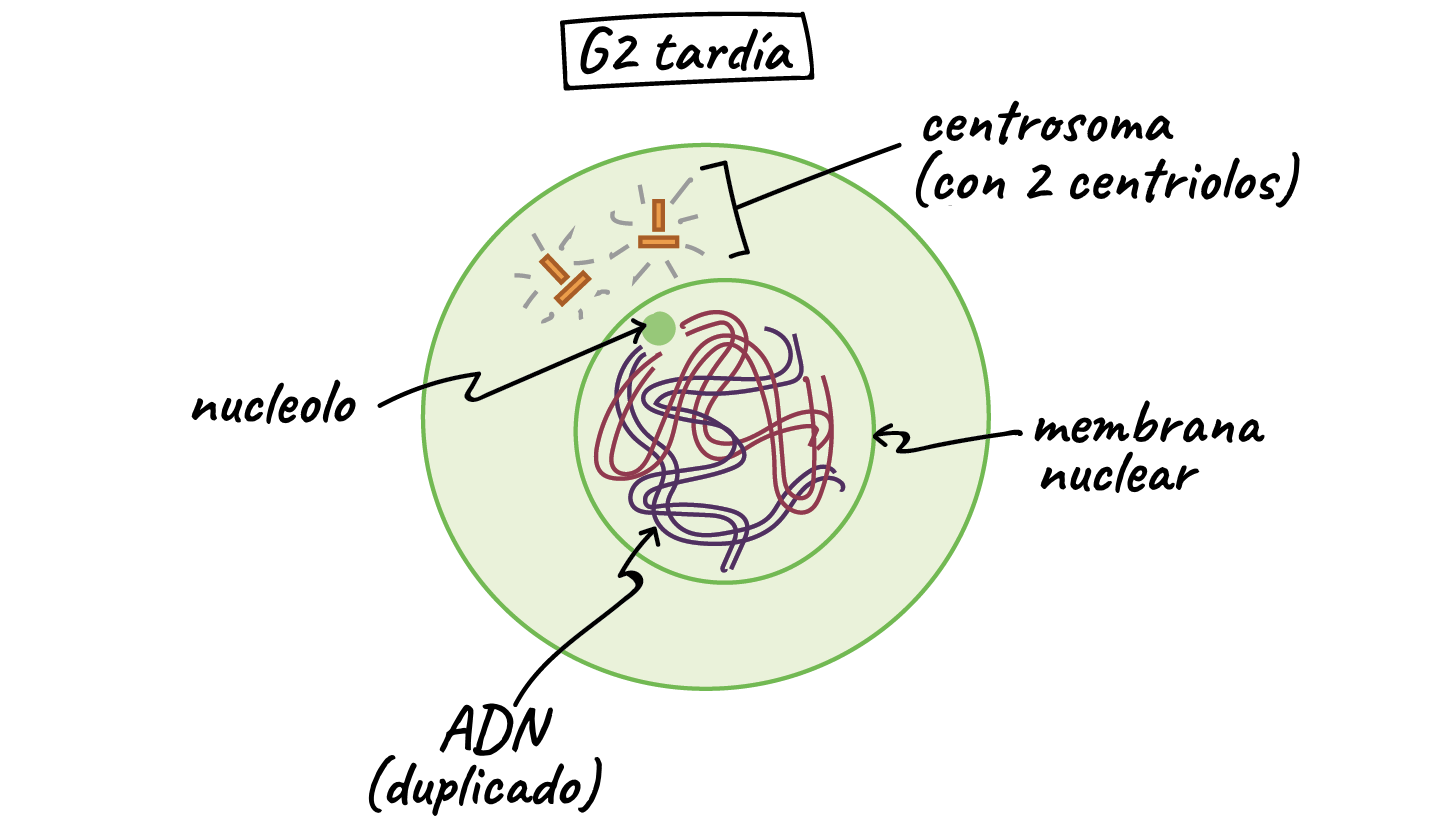 Fase M (la célula separa su ADN en dos grupos y divide su citoplasma para formar dos nuevas células)La célula divide su ADN duplicado y su citoplasma para hacer dos nuevas células. La fase M implica dos procesos distintos relacionados con la división: mitosis y citocinesis.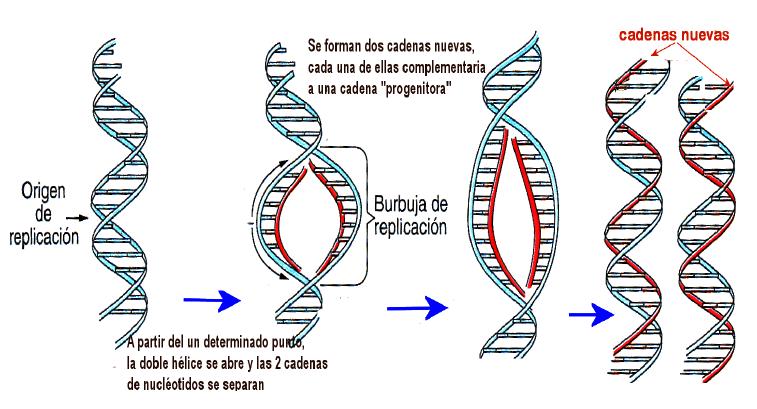 Mitosis (división del ADN)El ADN nuclear de la célula se condensa en cromosomas visibles y es separado por el huso mitótico, una estructura especializada hecha de microtúbulos. La mitosis ocurre en cuatro etapas: profasemetafase, anafase y telofase. 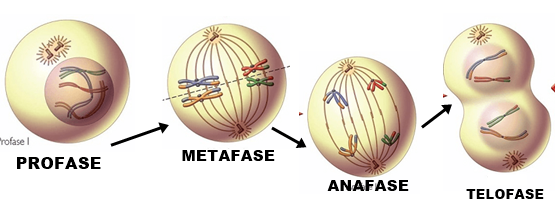 Citocinesis(división del citoplasma)El citoplasma de la célula se divide en dos, lo que forma dos nuevas células. La citocinesis generalmente comienza apenas termina la mitosis, con una pequeña superposición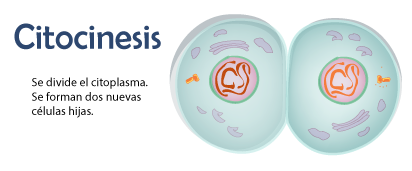 